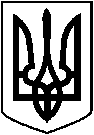  ЛЕТИЧІВСЬКА СЕЛИЩНА РАДА ХМЕЛЬНИЦЬКОЇ ОБЛАСТІВИКОНАВЧИЙ КОМІТЕТ  Р І Ш Е Н Н Я  .05.2021 р.                                     Летичів                                           №     Про надання статусу дитини,позбавленої батьківського піклування Пацьорі Артему Віталійовичу,26.05.2014року народження         Керуючись Законом України «Про забезпечення організаційно-правових умов соціального захисту дітей – сиріт та дітей, позбавлених батьківського піклування»,  Пунктами 22,24 Порядку провадження органами опіки та піклування діяльності, пов’язаної із захистом правд дитини, затвердженого постановою Кабінету Міністрів України від 24 вересня 2008 року № 866 «Про питання діяльності органів опіки та піклування, пов’язаної  із захистом прав дитини» , та подання служби у справах дітей Летичівської селищної ради від 30.04.2021 року №5, виконавчий комітетВ И Р І Ш И В :Надати Пацьорі Артему Віталійовичу, 26 травня  2014 року народження, статус дитини, позбавленої батьківського піклування, у зв’язку із позбавленням матері дитини: Пацьори Олени Григорівни, батьківських прав, що підтверджуються рішенням Летичівського районного суду Хмельницької області від 21 січня 2021 року, ЄУН справи 678/216/20, провадження 2-678-50/21.Контроль за виконанням даного рішення покласти на  керуючу справами виконкому Савранську А.В.Селищний голова                                       Ігор ТИСЯЧНИЙ